ОТЧЕТо реализации мероприятий муниципальной программыСоздание условий для эффективного выполнения органами местного самоуправления своих полномочий на территории Коськовского сельского поселения на 2014-2016 годынаименование муниципальной программыАдминистрация Коськовского сельского поселениянаименование ответственного исполнителя Экономия субсидии из областного бюджета образовалась в результате проведения проверки сметной документации на обустройство пожарных водоемов.Глава администрации                                     М.А. Степанов                                           Гл. бухгалтер                                                    Н.Н. Боровская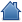 за 4квартал 2014года (нарастающим итогом) Наименование подпрограммы (при ее наличии)  Мероприятия, входящие в план мероприятий программы (подпрограммы) Объем финансированияплан на 2014 год Объем финансированияплан на 2014 год Объем финансированияплан на 2014 год Объем финансированияплан на 2014 год Объем финансированияплан на 2014 год Объем финансированияфакт за 4 квартал 2014г.Объем финансированияфакт за 4 квартал 2014г.Объем финансированияфакт за 4 квартал 2014г.Объем финансированияфакт за 4 квартал 2014г.Объем финансированияфакт за 4 квартал 2014г.Всего В том числе: В том числе: В том числе: В том числе: Всего В том числе: В том числе: В том числе: В том числе: ФБОБМБПрочиеФБОБМБПрочие1 2 3 4 5 6 7 8 9 10 11 12 Развитие и поддержка инициатив жителей населенных пунктов в решении вопросов местного значения42324,3042324,3042324,3042324,30Благоустройство сельских населенных пунктов Коськовского сельского поселения675255,52675255,52675255,52675255,52Повышение уровня защиты населенных пунктов и людей от чрезвычайных ситуаций, связанных с пожарами 283410,00260060,0023350,00282700,00259350,0023350,00ИТОГО1000989,82260060,00740929,821000279,82259350,00740929,82